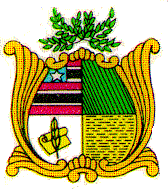 ESTADO DO MARANHÃOAssembleia LegislativaGAB. DO DEP. DR. YGLÉSIO REQUERIMENTO Nº         /2019Senhor Presidente,                            Nos termos do que dispõe o Art. 163, inciso VIII do Regimento Interno da Assembleia Legislativa do Maranhão, requeremos que seja encaminhado ao Excelentíssimo Senhor Antônio Araújo, Secretário Municipal de Obras e Serviços Públicos de São Luís -MA, esta solicitação para que informe a respeito dos serviços de coleta de lixo nas residências, referente aos dias de coletas nos bairros, a quantidade de ecopontos e seus endereços. Plenário Deputado Nagib Haickel, em 30 de outubro de 2019.DR YGLÉSIO Deputado Estadual